Guía Actividad de Introducción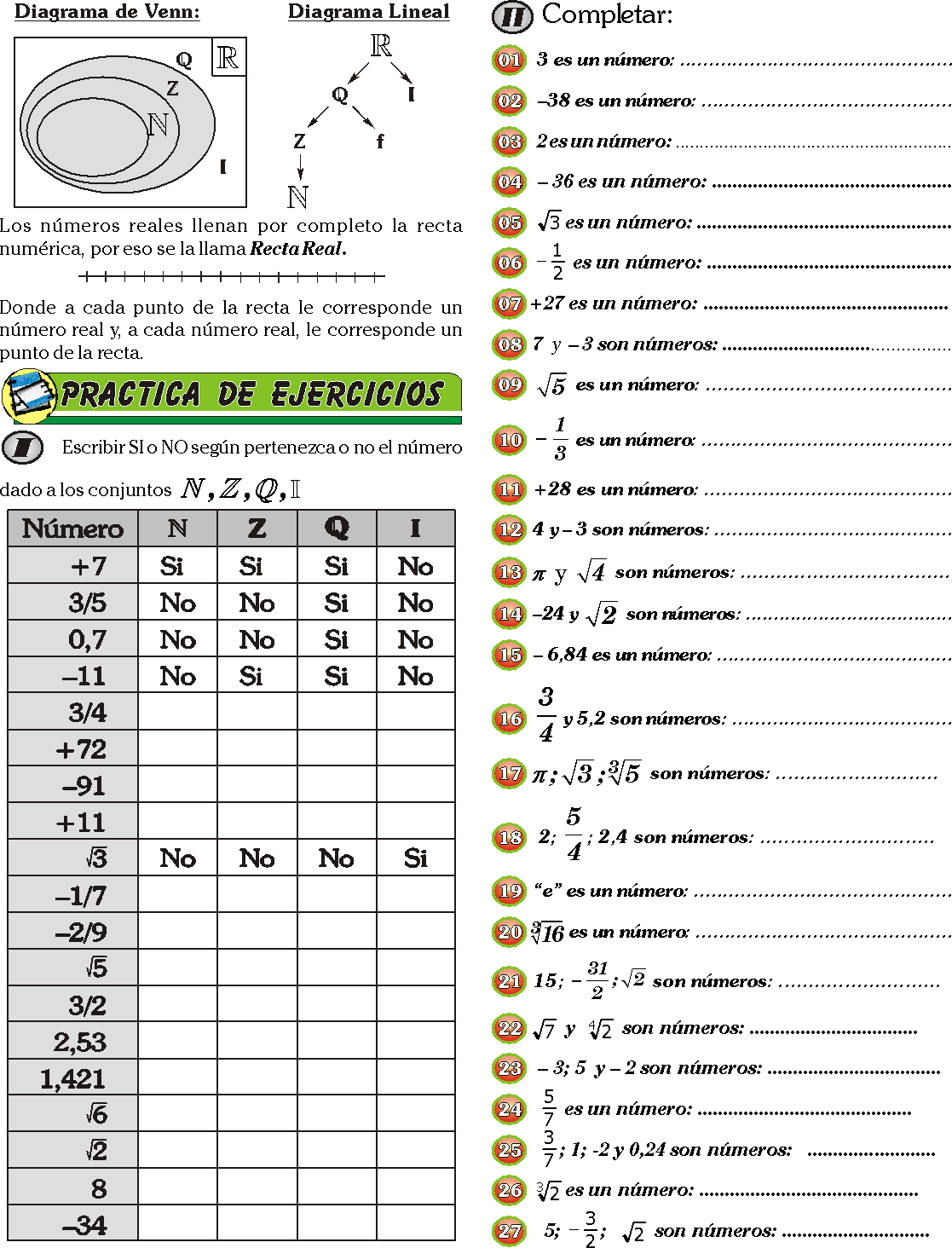 NOMBRE DE LA ASIGNATURA:NOMBRE DE LA ASIGNATURA:Matemáticas ITUTOR:Deivis Galván CabreraNombre del estudiante: